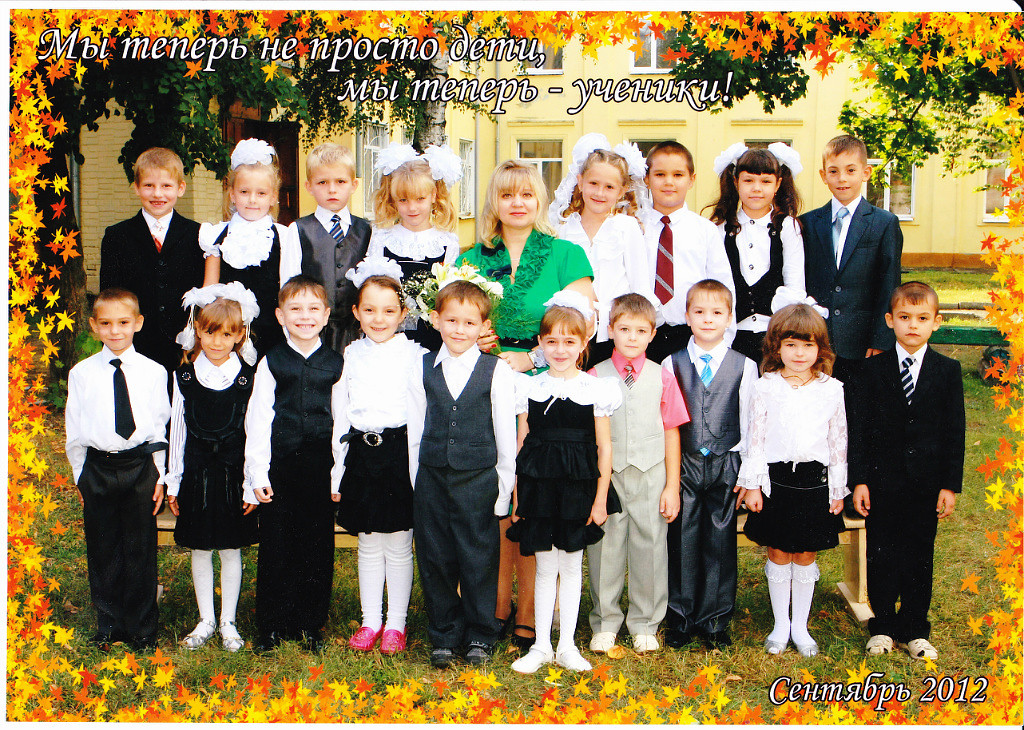 Прощай, первый класс!                                 Прощай, первый  класс!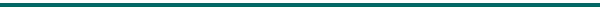  Цели и задачи:
 - воспитание духовно-нравственных качеств личности, уважения к учителям и родителям; 
 - привитие этических норм поведения, уважения к старшим и младшим, доброй памяти о 1 классе; – подвести итоги совместной деятельности учителя и  учащихся;– воспитание любви к школе, к знаниям;– развитие умения общаться друг с другом и формировать культуру взаимодействия;Оборудование: празднично украшенный зал или класс, плакаты, видеоролик с праздником “Первый раз в первый класс!”, грамоты, благодарности, награды.Учитель:  Дорогие ребята! Вот и закончился ваш первый учебный год в школе! Он был для вас непростым! Утренний подъём, когда так хотелось ещё минутку полежать в кровати; уроки, на которых нужно было писать, считать, читать и внимательно слушать; ссоры с одноклассниками на перемене и дружба на уроках; маленькие первые победы и разочарования – всё это было в этом незабываемом учебном году, когда вы стали школьниками!Песня: « Учат в школе»Дети читают стихи.1.Самый трудный 1-й класс.
Всех труднее 1-й класс!
Потому что в первый раз
Мы попали в 1-й класс!2.Первый класс! В первый раз
Год назад ты принял нас.
Перейдём мы во второй,
И попрощаемся с тобой!3.Полюбили мы друг друга,
За друзей стоим горой.
И со мной моя подруга,
Переходит во второй.4.А учительница что же?
Разве бросит нас с тобой?
Нет, учительница тоже
Переходит во второй.5.Мы читали, писали, считали, 
Бегали, прыгали и рисовали, 
Пели песни про всё на свете - 
Ведь мы очень хорошие дети. 6.Мы прощаемся с первым классом.
Лето, лето - мы рады тебе.
Отдохни от нас милая школа,
Снова встретимся мы в сентябре.Ребята, вы молодцы! Многому научились, многое узнали и открыли для себя. Но сначала, давайте вспомним, как интересно проходили наши уроки.1-й урок - письмо (Объявляет ведущий-ученик)7.Ох, и трудное заданье-
Буквы правильно писать.
Но у Серёжи  есть желанье
Вам про это рассказать.8.Долго Вера Анатольевна
Нас писать учила ровно.
И примерно через год
Написал я слово “кот”.Получился кот не сразу,
Вышел он как по заказу:
Весь рябой, хвост трубой,
Залюбуется любой.*А как учились мы ставить ударение?9.В нашем классе, не в лесу
Громко звали мы лису.
Закричали мы: “Лиса!”- зазвенели голоса.
Это мы искали все ударение в лисе.
Мне подумалось: “А вдруг прибежит лиса на звук?”
Мы её на парту сзади,
Рядом с Владиком  посадим.
“Посиди у нас лиса! Подождут тебя леса!”                             10.       Сценка «Ударение» 1.СЫН: Так хочется поскорее в школу. Нужно лекарство принять.(Берёт бутылочку с лекарством. Читает:» Три раза в неделю по одной столовой ложке. После приёма пищи.»Начинает пищать. Вбегает мама.2.МАМА: - Что случилось, сынок? Почему ты пищишь?3.СЫН: - А я лекарства принял. А здесь написано…(читает)4.МАМА: - Ах ты глупышка. Ведь ты неверно прочел. Три раза в неделю после приёма пищи, а не пищи.5.СЫН: -Ой, мамочка. Нам в школе учительница говорила, что от перестановки ударения может меняться смысл слов.11.        Сценка « Перенос»Мы изучаем перенос, вот как слова я перенёс:ЕДВА я перенёс Е – ДВА,-Как получил за это «два».УКОЛ я перенёс: У – КОЛ,-И получил за это «кол».Опять я перенёс: О – Пять.Теперь, наверно, будет «пять»Но научились мы не только лишь читать, 
Теперь умеем правильно писать. 
И мы уже давно не малыши, 
Ведь мы напишем правильно ЖИ-ШИ, 
Поставим верно точку, мягкий знак, 
Нас в этом не запутаешь никак!Песня : « У Оксаны все в порядке»2-й урок – математика  (Объявляет ведущий-ученик)12. Ученик: И прекрасна, и сильна математики страна.13. Математика повсюду
Глазом только поведёшь
И примеров разных всюду
Ты вокруг себя найдёшь!Ведущая: Давайте посмотрим, как интересно было на математике. 14.  Сценка “ Урок математики в 1 классе”1.Учитель:Иван, вот 4 красивые груши лежат на тарелке.
Не кушай, а слушай.
Если одна твоему брату достанется,
Сколько тебе на тарелке останется?2. Иван: две.3. Учитель: Ну почему?Одну ведь ты брату отдашь своему.4. Иван: Да я то бы рад, мне пример этот ясен,
Но только мой брат на одну не согласен.15. Мне учиться очень нравится,
Отвечать я не боюсь.Я могу с задачей справиться,
Потому что не ленюсь.16.Чтоб врачом, моряком или лётчиком стать,
Надо, прежде всего, математику знать.          Учитель: А сейчас посмотрим, что говорят дома первоклассники про урок математики. 17.     Сценка « Боже мой»1. Сын: Мама, мой учитель по математике такой набожный.2. Мама: Почему ты так решил?3.Сын: Во время моего ответа, он все время восклицает: “Боже мой! Боже мой!”4. Мама: Что же он у тебя спросил?5. Сын: Сколько будет 2+2, а я ответил 5. А еще я сказал, что 6+5=15, а 7+2=12.6.Мама: Боже мой! Боже мой!18. Просят Колю сосчитать,
Сколько будет пять да пять.
Коля фыркнул: "Пустяки,
Это будет... две руки..."Песня: « Песня о школе»Школа – наш общий дом. Мы пришли сюда на много лет, что бы учиться, познавать мир. Но без чего скучна и неинтересна школьная жизнь?   ( без дружбы)19.Много у меня друзей:
Женя, Леня и  Сергей.
С Юлей песенки поём,
С Дашей мы гулять пойдём.

Узнаём про всё на свете,
О других таких же детях,
Как они живут и чем,
Заниматься им не лень.

Мы умнеем и растём,
В школе весело живём.
Пусть учительница верит –
Мы её не подведём!ТАНЕЦ «Дружба- это не работа»Учитель: Интересно было не только на математике.3 урок – чтение (Объявляет ведущий-ученик)Учитель:     Дорогие ребята! Поздравляю вас с первой школьной победой, которую вы одержали благодаря старанию, трудолюбию, желанию учиться. Вы выучили все буквы русского алфавита, научились читать по вашей первой книге – «Азбуке». Но «Азбука» познакомила вас не только с буками. . Её страницы учили вас быть дружными, воспитанными учениками, умеющими выполнять школьные правила.(дети выстраиваются для сценки “Буква Я”)20. Букв сначала мы не знали,
Мамы сказки нам читали.
А теперь читаем сами, 
Подружились буквы с нами.21.Мы знаем буквы, знаем слоги,
Умеем говорить, считать,
И постепенно, понемногу
Мы научились все читать.
Все мы сегодня говорим:ВСЕ: Спасибо, азбука! Песня: «Азбука»22. Буквы – значки, как бойцы на параде,
В чётком порядке построились в ряд, 
Каждый в условленном месте стоит
И называется всё алфавит!Учитель: Сегодня к нам в гости пришли буквы русского алфавита. Гласные!?Гласные: Здесь!23. Гласные тянутся в песенке звонкой,
Могут заплакать и закричать,
В тёмном лесу звать и аукать,
И в колыбельке сестрёнку баюкать,
Но не желают свистеть и ворчать.Учитель: Согласные!?Согласные: Здесь!?24. А согласные, согласные
Шелестеть, шептать, свистеть,
Даже фыркать и шипеть,
Но не хочется им петь.Учитель: Буквы, которые не обозначают звуков!?Ъ, Ь – Здесь! 25.Мы эти буквы заучили,
Их три десятка с лишком,
Ну а для нас они – ключи,
Ко всем хорошим книжкам.26.В дорогу взять не позабудем
Ключей волшебных связку.
В любой рассказ найдём мы путь, 
Войдём в любую сказку. Песня «Песенка о буквах»27.  Сценка “Буква Я”Учитель: Всем известно буква “Я”                В азбуке последняя.             А известно ли кому, отчего и почему?             Неизвестно?             Неизвестно.             Интересно?             Интересно.             Ну так слушайте рассказ.             Жили в азбуке у нас буквы,             Жили, не тужили,             Потому что все дружили.             Где никто не ссорится –             Там и дело спорится.              Только раз всё дело встало              Из – за страшного скандала:              Буква “Я” в строку не встала,                            Взбунтовалась буква “Я”.             Буква Я: Я хочу чтобы повсюду                                       Впереди стояло “Я”.                  Не хочу стоять в ряду,                Быть желаю на виду!   Учитель: Говорят ей:  Гласные: Встань на место!Уч:  Отвечает:Буква Я: Не пойду.                Я ведь вам не просто буква,                Я – местоимение!                Вы в сравнении со мною недоразумение.                Ни более, ни менее!Уч: Тут вся азбука пришла в страшное волнение.Буква Ф: Фу – ты, ну – ты!Уч: Фыркнул “ эф”,       От обиды покраснев.Буква С: Срам!Уч: Сердито “эс” сказала.Буква В(кричит): Воображала! Это всякий так бы смог!  Может я и сам предлог!Мягкий знак :  Попробуй, потолкуй с такой особой!                               Нужен к ней подход особый.Уч: Вдруг промямлил мягкий знак,       А сердитый Твёрдый Знак,       Молча показал кулак.Гласные: Тише, буквы! Стыдно, знаки!Уч: Закричали гласные.Буква А: Не хватало только драки,                А ещё согласные!Буква О: Надо раньше разобраться,                А потом уже и драться.Буква У: Мы же грамотный народ!                Буква “Я” сама поймёт.Буква Н : Разве мыслимое дело                 Всюду “Я” совать вперёд!Буква Э: Ведь никто в таком письме                Не поймёт ни “бэ”,ни “мэ”. Буква Я: Не хочу водиться с вами!                Буду делать всё сама!                Хватит у меня ума!Уч: Тут все буквы улыбнулись,       Меж собой переглянулись,       И ответил дружный хор:Все:  Хорошо,  идём на спор            Если сможешь в одиночку        Написать хотя бы строчку,        Правда, стало быть, твоя!Буква Я: Чтобы я, да не сумела,                Я ж не кто - нибудь, а “Я”.Уч: Буква “Я” взялась за дело,       Целый час она пыхтела,       И кряхтела, и потела,       Написать она сумела только “я,я,я,я,я,я,я,” Все: Ха-ха-ха-ха-ха-ха-ха-ха-ха.Уч: “О” от смеха покатилась,       “А” за голову схватилась.        “В” и “Б” поджали рот.        Буква “Я” сперва крепилась,        А потом как заревёт.Буква Я: Я, ребята, виновата!                Признаю вину свою!                Я согласна встать, ребята,                Даже после буквы “Ю”.Уч: Что ж, решил весь алфавит.Буква О: Если хочет пусть – стоит!                Буква Н: Дело ведь совсем не в месте.                Дело в том, что все мы – вместе!Буква  У  : В том чтоб все от “А” до “Я”                   Жили, как одна семья.Уч: Буква “Я” всегда была всем каждому мила.       Но советую, друзья, помнить место буквы “Я”.28. ПЕРЕМЕНКААвтор: Расселись ребята на лавочке в ряд
И тихо о школе втроем говорят:Лера: Мне нравится школаАвтор: Лера сказалаЛера: Всю жизнь я о школе мечтала.Саша: Учитель мне нравитсяАвтор: Саша сказалСаша: Он строгий, каких я еще не видал.Настя: А мне…Автор: Чуть подумав, промолвила НастяНастя: Мне нравится больше всего перемена.Все: Перемена? Настя: Перемена. 
29.Как-то раз мы с другом лучшим,
Так устали — нету сил:
В перемену в малой куче
Я приятеля месил.30.На уроке мы уснули.
Парта мягче, чем кровать.
Мы зевнули так, что скулы
Стало некому вправлять.
31. Ах, учитель, что наделал?
Слова он не проронил
И, не вникнув в суть да дело,
Сразу папе позвонил.
32.  Ах, какая вышла взбучка,
Ах, какой был нагоняй!
Это вряд ли способ лучший
Душу детскую понять!
Шуточные диалоги из школьной жизни (Объявляет ведущий-ученик)33.  ДИАЛОГ 1Сын приходит из школы.Отец: Тебя сегодня вызывали?Сын: Да, а завтра твоя очередь. И сразу к директору.34.  ДИАЛОГ 2Дочь: Знаешь, мама, учительница просила меня писать разборчивее.Мать: Ну что же, потренируйся.Дочь: Понимаешь, мама, если я стану писать понятно, она увидит все мои ошибки.35.  ДИАЛОГ 3Отец: Долго ты ещё будешь приносить домой плохие отметки?Сын: Не знаю, завтра спрошу об этом учительницу.36.  ДИАЛОГ 4Дочь: Мама, вчера учительница отправила Васю домой.Мать: Что же он натворил?Дочь: Вася пришёл в школу неумытым.Мать: Так  ему и надо, грязнуле!Дочь: А сегодня весь класс не умывался!37.  ДИАЛОГ 5Отец: Ну, сынок, покажи дневник, что ты сегодня принёс из школы?Сын:  Да нечего показывать, там всего одна двойка.Отец:  Всего одна?Сын:  Не волнуйся, папа, я завтра ещё принесу.38.  Диалог 6— Папа, — говорит Саша, — я должен тебе сообщить, что завтра в школе состоится маленькое собрание учеников, родителей и учителей.
— Что значит — "маленькое"?
— Это только ты, я и классный руководитель.39. СЦЕНКА « СЛУЧАЙ В МЕДПУНКТЕ»Школьный врач спросил у Ксюши:
- Жалоб нет на нос и уши?
- Есть. Мешают уши с носом
Свитер надевать с начесом.Школьный врач спросил у Димы:
- Все в порядке с головой?
- Рентгенолог делал снимок,
Не нашел там ничего.Школьный врач спросил у Миши:
- Нет ли трудностей со слухом?
- Знали б вы, как плохо слышу
Я подсказки левым ухом!Школьный врач спросил у Феди:
- Хочешь вылечиться сразу?
Меньше списывай с соседей,
И не будешь косоглазым.
- Нет ли трудностей со слухом? - Школьный врач спросил у Левы.
- Есть. В одно влетает ухо,
Вылетает из другого.Школьный врач спросил у Пети:
Как ты, мальчик, спишь ночами?
Петя доктору ответил:
- Без ботинок и в пижаме.Школьный врач спросил у Кати:
- Есть ли жалобы?
- Не счесть!
И на маму, и на папу,
И на деда тоже есть!Сейчас выступят ребята , которые занимались в Вокальной студии.   Песня: « Гномики»40. Вот и кончился год наш учебный,
Не зовите вы нас “первоклашки”
Стали туфли малы нам и кеды,
И короткими стали рубашки.41. Целый год мы занимались,
Проходя учёбы путь.
Силы все мы исчерпали,
Пришло время отдохнуть!42. Клянусь учебники беречь,Не рвать их и не пачкать!Клянусь страниц не загибать,Не залеплять их жвачкой!Клянусь любить я книжный мир,Всегда менять обложки!Клянусь я каждый день читатьХотя бы понемножку!43. Лета красного дождались,
Май закончился, друзья!
Школьный год уж за горами,
А каникулам - ура!44. Нам жалко расставаться с первым классом,
Но мы не будем горевать напрасно.
Мы летом отдохнём, ну а потом,
Все дружно во второй придём!Учитель:  Ребята, я желаю вам хорошо отдохнуть, набраться сил на новый учебный год, ни и не забывать того, чему мы научились в 1 классе.Мамам я тоже желаю хорошо отдохнуть, а также вместе со своими детьми прийти во 2 класс.Песня:  « Надо нам учебный год заканчивать»  Нужно нам учебный год заканчивать, Пусть тетрадки, ручки отдохнутМы на летние каникулы уйдем, Но снова в школу в сентябре придем.Припев: Как нам всем хочется солнышка и тепла, А пожелать хотим всем мы лишь добра. Скоро все мы – школьники разъедемся К бабушкам  в деревни, в лагеря.Лишь осенью опять мы с вами встретимся В добрый путь до осени, друзья!Учитель:  Закончился день непростой, для вас он – праздник двойной.Во второй класс вы перебрались и каникул вы дождались.Обещайте на тот год меньше приносить хлопот.В учёбе больше постараться и в классе никогда не драться.Чтобы мамы и отцы вам сказали: «Молодцы!».           Вручение дипломов первоклассникам и благодарственных писем родителям.                                                           Рыбалко В. А.    Разработала:Рыбалко Вера Анатольевнаучитель начальных классов«Средней общеобразовательной школы  №39 ОАО «РЖД»г. Россошь